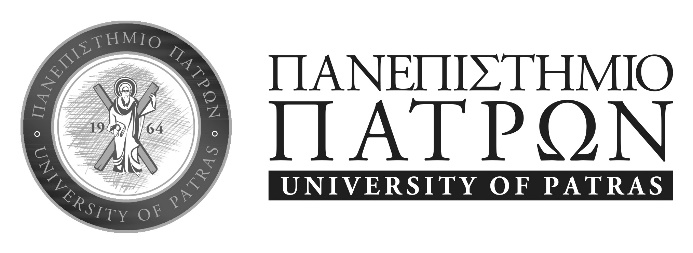 ΔΙΔΑΣΚΑΛΕΙΟ ΞΕΝΩΝ ΓΛΩΣΣΩΝΓΕΡΜΑΝΙΚΗ ΓΛΩΣΣΑ                                                                                     ΠΑΤΡΑ   04/01/2023ΠΡΟΓΡΑΜΜΑ ΕΞΕΤΑΣΤΙΚΗΣ  ΓΕΡΜΑΝΙΚΗΣ ΓΛΩΣΣΑΣ Χ.Ε.2022-23    ΓΕΡΜΑΝΙΚΑ        Ι &  ΙΙΙ                                                                              ΣΑΒΒΑΤΟ 11/02/2023        11.00-14.00     Αιθ.Τ15 στο κτιριο του τμήματος Επιστημών της Εκπαίδευσης και Κοινωνικής Εργασίας                                                                                                                                   Η διδάσκουσα Φρ. Σάββα ( ΕΕΠ ΓΕΡΜΑΝΙΚΗΣ ΓΛΩΣΣΑΣ)fsava@upatras.gr 2610/997705